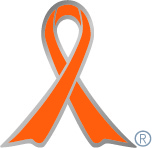 実施主体　岐阜聖徳学園大学短期大学部・福祉部実施内容　10月30日(金)・31日(土)のクレマチス祭（大学祭）で啓発活動　　　　　　　11月1日(日)の「第8回ぎふオレンジリボンたすきリレー」に参加【岐阜聖徳学園大学短期大学部】　http://www.shotoku.ac.jp/tanki/➀事前に取り組んだ内容ａ：事前にいただいたポスター等を大学内に掲示した。また大学祭で啓発活動を行うために計画を立案し、配布物やなどを用意した。ｂ：第８回岐阜オレンジリボンたすきリレーに参加するため、実行委員会等に参加した。②実施期間に取り組んだ具体的内容ａ：リーフレット等の配布やたすきリレーグッズの販売を通して、大学祭の来場者等へ児童虐待　防止を呼びかけた。ｂ：岐阜オレンジリボンたすきリレー・揖斐川コースのランナーとして最終区を走ったり、揖斐川コースの中継地７カ所を担当し、中継地の設営やランナーの接遇などを担当した。③オレンジリボン運動を終えて・・・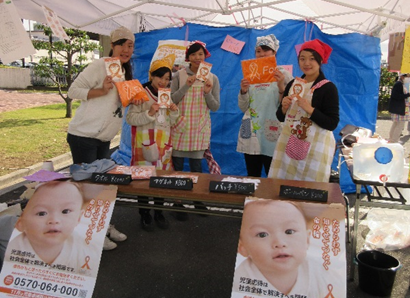 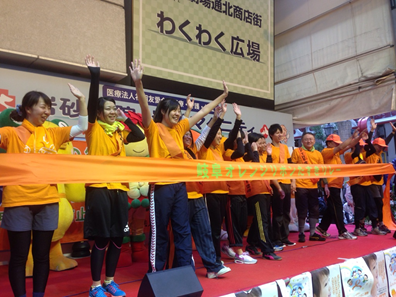 大学祭での啓発活動や第2回 からずっと参加している「第8回ぎふオレンジリボンたすきリレー」に、今年も福祉部の部員全員で参加することができました。多くの人に「子どものいのちを守ろう」と伝えることができてよかったです。この活動をこれからも続けていきたいと思います。